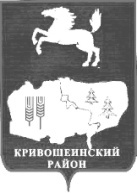 АДМИНИСТРАЦИЯ КРИВОШЕИНСКОГО РАЙОНАПОСТАНОВЛЕНИЕ03.11.2021                                                                                                                                        № 728с. КривошеиноТомской областиОб утверждении муниципальной программы «Управление муниципальным имуществом и земельными ресурсами на территории Кривошеинского района на 2022-2024 годы»(в редакции постановлений Администрации Кривошеинского района от 08.04.2022 № 274, от 30.01.2023 № 70, от 22.03.2023 № 174, от 29.08.2023 № 490, от 13.11.2023 № 669)В целях повышения эффективности управления муниципальным имуществом, руководствуясь Гражданским кодексом Российской Федерации, ст. 179 Бюджетного кодекса Российской Федерации, Федеральным законом от 06 октября 2003 года № 131-ФЗ «Об общих принципах организации местного самоуправления в Российской Федерации», Федеральным законом от 21 декабря 2001 года № 178-ФЗ «О приватизации государственного и муниципального имущества», Постановлением Администрации Кривошеинского района от 11 октября 2013 года № 758 «Об утверждении Порядка разработки, реализации и оценки эффективности муниципальных программ муниципального образования Кривошеинский район»ПОСТАНОВЛЯЮ:1. Утвердить муниципальную программу «Управление муниципальным имуществом и земельными ресурсами на территории Кривошеинского района на 2022-2024 годы» согласно приложению к настоящему постановлению.2. Настоящее постановление вступает в силу с даты официального опубликования и распространяется на правоотношения возникающие с 01.01.2022.3. Настоящее постановление подлежит опубликованию в газете «Районные вести» и размещению на официальном сайте муниципального образования Кривошеинский район Томской области в информационно-телекоммуникационной сети Интернет.4. Контроль за исполнением настоящего постановления оставляю за собой.И.о. Главы Кривошеинского района						            А.В. ШтоббеПетроченко Александр Леонидович8 (38-251) 2-17-63Прокуратура, Управление Финансов, Экономический отделПриложениеУтвержденопостановлением АдминистрацииКривошеинского районаот 03.11.2021 № 728Паспорт муниципальной программы«Управление муниципальным имуществом и земельными ресурсами на территории Кривошеинского района на 2022-2024 годы»1. ХАРАКТЕРИСТИКА ТЕКУЩЕГО СОСТОЯНИЯ СФЕРЫ РЕАЛИЗАЦИИ МУНИЦИПАЛЬНОЙ ПРОГРАММЫПолитика в области имущественных отношений на территории муниципального образования Кривошеинский район Томской области реализуется в соответствии с законодательством Российской Федерации, законодательством Томской области и действующими на территории муниципального образования Кривошеинский район муниципальными нормативными правовыми актами.Согласно статье 132 Конституции Российской Федерации органы местного самоуправления самостоятельно управляют муниципальной собственностью, формируют, утверждают и исполняют местный бюджет, устанавливают местные налоги и сборы, осуществляют охрану общественного порядка, а также решают иные вопросы местного значения.Статьей 51 Федерального закона от 06 октября 2003 года № 131-ФЗ «Об общих принципах организации местного самоуправления в Российской Федерации» (далее – Федеральный закон от 06.10.2003 № 131-ФЗ) установлено, что органы местного самоуправления от имени муниципального образования самостоятельно владеют, пользуются и распоряжаются муниципальным имуществом в соответствии с Конституцией Российской Федерации, федеральными законами и принимаемыми в соответствии с нормативными правовыми актами органов местного самоуправления.Находящееся в собственности муниципального образования Кривошеинский район Томской области имущество, средства местных бюджетов, а также имущественные права, согласно статье 49 Федерального закона от 06.10.2003 № 131-ФЗ составляют экономическую основу местного самоуправления.Для проведения единой политики в области имущественных отношений на территории муниципального образования Кривошеинский район Томской области осуществляется нормативно-правовая регламентация процессов владения, пользования и распоряжения объектами, находящимися в муниципальной собственности, путем принятия представительным органом муниципального образования нормативных правовых актов, что находится в его исключительной компетенции (часть 10 статьи 35 Федерального закона от 06.10.2003 № 131-ФЗ).В течение последних лет созданы необходимые условия для достижения следующих целей и задач в области управления муниципальным имуществом:1. Создание правовых условий для оптимизации механизмов управления муниципальными учреждениями, включая возможность изменения типа на казенные, бюджетные и автономные учреждения;2. Законодательное определение условий вовлечения в коммерческий оборот объектов недвижимого имущества, включая обязательность независимой оценки, проведения торгов и размещения информации на едином специализированном информационном ресурсе в информационно-телекоммуникационной сети «Интернет», за исключением случаев, предусмотренных законодательством Российской Федерации;3. Повышение ответственности в части информационной открытости приватизации, в том числе путем введения обязательных требований об опубликовании сведений не только в печатных изданиях, но и в информационно-телекоммуникационной сети «Интернет», расширения перечня таких сведений;4. Совершенствование механизмов муниципального контроля за ходом приватизации путем перехода к разработке и утверждению прогнозных планов приватизации муниципального имущества на 3-х летний период, а также путем организации проведения независимой оценки объектов для определения начальной цены как обязательного этапа приватизации;5. Развитие инструментов приватизации путем создания возможности проведения продажи имущества в электронной форме, а также новых правил продажи посредством публичного предложения, проводимой в случае признания аукциона несостоявшимся.В основу настоящей муниципальной программы положены следующие принципы управления муниципальным имуществом:1. Принцип прозрачности – обеспечение открытости и доступности информации о субъектах и объектах управления непрерывности процессов управления и контроля, выявление и учет данных об объектах управления;2. Принцип ответственности – обеспечение ответственности всех участников процесса управления за результат и достижение установленных показателей деятельности;3. Принцип полноты, результативности и эффективности управления муниципальным имуществом – обеспечение полного учета, отражения и мониторинга объектов муниципального имущества, в том числе путем развертывания единой системы учета и управления муниципальным имуществом, основанной на единой методологии учета и процессном управлении, необходимости достижения наилучшего результата и основных показателей деятельности.Выполнению поставленных задач может препятствовать воздействие следующих рисков – макроэкономического, финансового, организационного характера:1. Возникновения кризисных явлений в экономике;2. Недостаточность объемов финансирования мероприятий муниципальной программы;3. Сокращение объемов финансовых средств;4. Несвоевременное принятие нормативных правовых актов Российской Федерации и Томской области;5. Изменение нормативов отчислений доходов от сдачи в аренду и продажи прав на заключение договоров аренды земельных участков, находящихся в муниципальной собственности, доходам от продажи земельных участков, находящихся в муниципальной собственности, собственникам зданий, строений, сооружений по уровням бюджетов;6. Изменение действующего законодательства по вопросам увеличения срока переоформления прав на земельные участки, выкупа земельных участков, на которых расположены объекты недвижимости собственниками зданий, строений, сооружений; 7. Неисполнение договорных обязательств арендаторами.В целях контроля и минимизации данных рисков планируется реализация следующих мероприятий:1. Перераспределение финансовых ресурсов;2. Своевременная подготовка и тщательная проработка проектов нормативных правовых актов, внесение изменений в принятые нормативные правовые акты, оперативное реагирование на выявленные недостатки в процедурах управления и контроля;3. Мониторинг муниципальной программы, регулярный анализ хода ее исполнения;4. Мониторинг и контроль за соблюдением договорных обязательств.Одним из основных приоритетов социально-экономического развития муниципального образования Кривошеинский район Томской области является увеличение бюджетных доходов на основе экономического роста и развития неналогового потенциала. Кроме того, необходимо повышение уровня собираемости неналоговых доходов, совершенствование учета имущества, составляющего муниципальную казну, осуществление контроля за фактическим наличием, состоянием, использованием по назначению и сохранностью муниципального имущества и земельных участков.Решение вышеуказанных проблем в рамках муниципальной программы позволит увеличить доходную часть местного бюджета, а также значительно повысит эффективность расходования бюджетных средств, качество управления муниципальной собственностью, что будет способствовать оптимальному и ответственному планированию ассигнований местного бюджета.2. ЦЕЛЬ И ЗАДАЧИ МУНИЦИПАЛЬНОЙ ПРОГРАММЫМуниципальная политика по управлению муниципальным имуществом, в развитие которой положена настоящая муниципальная программа, направлена на реализацию целей и задач и определяет систему необходимых мероприятий с указанием сроков реализации, ресурсного обеспечения, планируемых показателей и ожидаемых результатов реализации муниципальной программы. Основная цель муниципальной программы – эффективное управление и распоряжение земельными ресурсами и муниципальным имуществом, обеспечение его сохранности и целевого использования.Основные задачи муниципальной программы:1. Совершенствование системы оказания муниципальных услуг в сфере земельно-имущественных отношений и исполнение административных регламентов.2. Оформление права муниципальной собственности, вовлечение в оборот, использование и содержание муниципального имущества.3. Обеспечение учета и мониторинга муниципального имущества путем создания единой системы учета и управления муниципальным имуществом, обеспечивающих механизмы сбора, консолидации и представления информации для принятия и анализа эффективности управленческих решений в отношении объектов муниципального имущества.Сведения о показателях (индикаторах) муниципальной программы и их значениях приведены в приложении № 2 к муниципальной программе.Для решения задач муниципальной программы и достижения поставленных целей необходимо серьезное внимание уделить контролю за состоянием и использованием муниципального имущества. Для сохранения и улучшения муниципального нежилого фонда должна проводиться работа по реконструкции, капитальному ремонту и благоустройству нежилых помещений, объектов коммунального хозяйства. Кроме того, необходимо эффективное ведение претензионно-исковой работы, направленной на ликвидацию задолженности по платежам за пользование муниципальным имуществом и земельными участками, находящимися в муниципальной собственности.Для осуществления продажи муниципальной собственности и земельных участков, или права их аренды необходимо проведение торгов. Администрация Кривошеинского района получает задатки от претендентов, участвующих в аукционе при продаже муниципального имущества, в том числе при продаже земельных участков в собственность или права их аренды. В соответствии с установленным законодательством порядком перечисляет задатки победителей в аукционе в полном объеме в соответствующие бюджеты, а участникам, не ставшим победителям в аукционе, возвращаются задатки.Для реализации Федерального закона от 22.07.2008 № 159-ФЗ «Об особенностях отчуждения недвижимого имущества, находящегося в государственной собственности субъектов Российской Федерации или в муниципальной собственности и арендуемого субъектами малого и среднего предпринимательства, и о внесении изменений в отдельные законодательные акты Российской Федерации» осуществляется:- подготовка технической документации и правоустанавливающих документов на объекты недвижимости, заявленные к приватизации;- организация работы по подготовке отчета о рыночной стоимости муниципального имущества;- проверка наличия документов, подтверждающих принадлежность арендатора к субъектам малого и среднего предпринимательства;- оформление проекта постановления Администрации об условиях приватизации имущества;- публикация в средствах массовой информации объявления о продаже муниципального имущества;- подготовка проекта договора купли-продажи муниципального имущества;- составление и расчет графика платежей на период действия рассрочки, предусмотренного договором купли-продажи.В целях повышения эффективности управления муниципальными предприятиями проводится анализ их финансового состояния на основании отчетов руководителей муниципальных унитарных предприятий, а также проверки финансово-экономической деятельности. Особенного внимания требуют проблемы, которые могут возникнуть в процессе управления муниципальными унитарными предприятиями:- несвоевременное и неполное перечисление муниципальными унитарными предприятиями отчислений в местный бюджет за пользование муниципальным имуществом;- аресты имущества муниципальных унитарных предприятий.Для осуществления эффективного администрирования неналоговых доходов, закрепленных за экономическим отделом Администрации Кривошеинского района, необходимо обеспечить информирование плательщиков об изменениях в законодательстве, связанных с перечислением неналоговых платежей. Для контроля за своевременностью и полнотой поступления в местный бюджет доходов проводятся сверки взаимных расчетов. В случаях неверного указания реквизитов при перечислении платежей оформляются уведомления об уточнении кодов бюджетной классификации.3. СРОКИ И ЭТАПЫ РЕАЛИЗАЦИИ ПРОГРАММЫ.Муниципальная программа реализуется в 2022-2024 годах. Этапы реализации муниципальной программы не выделяются.4. ХАРАКТЕРИСТИКА ОСНОВНЫХ МЕРОПРИЯТИЙ МУНИЦИПАЛЬНОЙ ПРОГРАММЫРеализация правомочий собственника требует объективных и точных сведений о составе, количестве и качественных характеристиках имущества. Надлежащее оформление права собственности, своевременная техническая инвентаризация муниципальной собственности являются залогом целостности всего муниципального имущества. Между тем управление муниципальной собственностью характеризуется высоким уровнем мобильности, необходимостью реализации ряда социальных задач.Одной из задач, стоящих перед экономическим отделом Администрации Кривошеинского района, в сфере оформления права муниципальной собственности на объекты недвижимости, является проведение технической инвентаризации на объекты недвижимости. Наличие технического и кадастрового паспорта на объект недвижимости является обязательным требованием при проведении государственной регистрации права муниципальной собственности, оформления земельного участка под объектом недвижимости.Кроме того, проведение технической инвентаризации позволит установить точную площадь муниципальных нежилых помещений, выявить перепланированные и реконструированные объекты. Вместе с тем данная процедура позволит выявить расположенные на территории предприятий и учреждений нежилые здания и сооружения.Потребность проведения технической инвентаризации объясняется, прежде всего, необходимостью включения их в реестр муниципального имущества в качестве самостоятельных объектов учета, государственной регистрации права муниципальной собственности и передаче их в пользование.Согласно статьи 210 Гражданского Кодекса Российской Федерации собственник несет бремя содержания принадлежащего ему имущества, если иное не предусмотрено законом или договором.К работам, услугам по содержанию имущества, составляющего казну муниципального образования Кривошеинский район, относятся:- текущий и капитальный ремонты имущества, включая содержание общего имущества, расположенного в многоквартирных жилых домах с долей муниципального образования;- расходы по содержанию автотранспорта, в том числе автострахование;- содержание и ремонт свободных помещений;- теплоснабжение свободных от аренды помещений.В муниципальной собственности муниципального образования Кривошеинский район Томской области по состоянию на 01.09.2021 числилось 384 объекта недвижимости, из них:- 116 земельных участков, в том числе 46 земельных долей;- 3 жилых объекта недвижимости (1 жилой дом и 2 квартиры);- 74 нежилых объекта недвижимости;- 191 сооружение.В отношении объектов недвижимости – 24 земельных долей, проводятся кадастровые работы, а именно выдел земельных участков в счет земельных долей с дальнейшей их реализацией  (сдача в аренду, продажа).5. КОНТРОЛЬ И МОНИТОРИНГ РЕАЛИЗАЦИИ МУНИЦИПАЛЬНОЙ ПРОГРАММЫКонтроль за реализацией муниципальной программы осуществляет экономический отдел Администрации Кривошеинского района.Оценка социально-экономической эффективности реализации муниципальной программы проводится ежегодно путем сравнения текущих значений основных целевых показателей с установленными муниципальной программой значениями.Приложение № 1к муниципальной программе«Управление муниципальным имуществом и земельными ресурсами Кривошеинского района на 2022-2024 годы»Перечень основных мероприятий муниципальной программы(тыс. руб.)          Приложение № 2к муниципальной программе«Управление муниципальным имуществом и земельными ресурсами Кривошеинского района на 2022-2024 годы»Индикаторы цели  и задач муниципальной программыНаименование программы«Управление муниципальным имуществом и земельными ресурсами на территории Кривошеинского района на 2022-2024 годы»«Управление муниципальным имуществом и земельными ресурсами на территории Кривошеинского района на 2022-2024 годы»«Управление муниципальным имуществом и земельными ресурсами на территории Кривошеинского района на 2022-2024 годы»«Управление муниципальным имуществом и земельными ресурсами на территории Кривошеинского района на 2022-2024 годы»«Управление муниципальным имуществом и земельными ресурсами на территории Кривошеинского района на 2022-2024 годы»Основание для разработки программыГражданский кодекс Российской Федерации, ст. 179 Бюджетного кодекса Российской Федерации, Федеральный закон от 06 октября 2003 года № 131-ФЗ «Об общих принципах организации местного самоуправления в Российской Федерации», Федеральный закон от 21 декабря 2001 года № 178-ФЗ «О приватизации государственного и муниципального имущества», Постановление Администрации Кривошеинского района от 11.10.2013 № 758 «Об утверждении Порядка разработки, реализации и оценки эффективности муниципальных программ муниципального образования Кривошеинский район»Гражданский кодекс Российской Федерации, ст. 179 Бюджетного кодекса Российской Федерации, Федеральный закон от 06 октября 2003 года № 131-ФЗ «Об общих принципах организации местного самоуправления в Российской Федерации», Федеральный закон от 21 декабря 2001 года № 178-ФЗ «О приватизации государственного и муниципального имущества», Постановление Администрации Кривошеинского района от 11.10.2013 № 758 «Об утверждении Порядка разработки, реализации и оценки эффективности муниципальных программ муниципального образования Кривошеинский район»Гражданский кодекс Российской Федерации, ст. 179 Бюджетного кодекса Российской Федерации, Федеральный закон от 06 октября 2003 года № 131-ФЗ «Об общих принципах организации местного самоуправления в Российской Федерации», Федеральный закон от 21 декабря 2001 года № 178-ФЗ «О приватизации государственного и муниципального имущества», Постановление Администрации Кривошеинского района от 11.10.2013 № 758 «Об утверждении Порядка разработки, реализации и оценки эффективности муниципальных программ муниципального образования Кривошеинский район»Гражданский кодекс Российской Федерации, ст. 179 Бюджетного кодекса Российской Федерации, Федеральный закон от 06 октября 2003 года № 131-ФЗ «Об общих принципах организации местного самоуправления в Российской Федерации», Федеральный закон от 21 декабря 2001 года № 178-ФЗ «О приватизации государственного и муниципального имущества», Постановление Администрации Кривошеинского района от 11.10.2013 № 758 «Об утверждении Порядка разработки, реализации и оценки эффективности муниципальных программ муниципального образования Кривошеинский район»Гражданский кодекс Российской Федерации, ст. 179 Бюджетного кодекса Российской Федерации, Федеральный закон от 06 октября 2003 года № 131-ФЗ «Об общих принципах организации местного самоуправления в Российской Федерации», Федеральный закон от 21 декабря 2001 года № 178-ФЗ «О приватизации государственного и муниципального имущества», Постановление Администрации Кривошеинского района от 11.10.2013 № 758 «Об утверждении Порядка разработки, реализации и оценки эффективности муниципальных программ муниципального образования Кривошеинский район»Заказчик программыАдминистрация Кривошеинского районаАдминистрация Кривошеинского районаАдминистрация Кривошеинского районаАдминистрация Кривошеинского районаАдминистрация Кривошеинского районаРазработчик программыЭкономический отдел Администрации Кривошеинского районаЭкономический отдел Администрации Кривошеинского районаЭкономический отдел Администрации Кривошеинского районаЭкономический отдел Администрации Кривошеинского районаЭкономический отдел Администрации Кривошеинского районаИсполнители программыЭкономический отдел Администрации Кривошеинского районаЭкономический отдел Администрации Кривошеинского районаЭкономический отдел Администрации Кривошеинского районаЭкономический отдел Администрации Кривошеинского районаЭкономический отдел Администрации Кривошеинского районаСроки (этапы) реализации программы (подпрограмм) 2022-2024 годы2022-2024 годы2022-2024 годы2022-2024 годы2022-2024 годыЦель (цели) программыЭффективное управление и распоряжение муниципальным имуществом, обеспечение его сохранности и целевого использованияЭффективное управление и распоряжение муниципальным имуществом, обеспечение его сохранности и целевого использованияЭффективное управление и распоряжение муниципальным имуществом, обеспечение его сохранности и целевого использованияЭффективное управление и распоряжение муниципальным имуществом, обеспечение его сохранности и целевого использованияЭффективное управление и распоряжение муниципальным имуществом, обеспечение его сохранности и целевого использованияОсновные задачи программы1. Совершенствование системы оказания муниципальных услуг в сфере земельно-имущественных отношений и исполнение административных регламентов.2. Оформление права муниципальной собственности, вовлечение в оборот, использование и содержание муниципального имущества.3. Обеспечение учета и мониторинга муниципального имущества путем создания единой системы учета и управления муниципальным имуществом, осуществление сбора неналоговых доходов, консолидации и представления информации в отношении объектов муниципального имущества и земельных ресурсов.1. Совершенствование системы оказания муниципальных услуг в сфере земельно-имущественных отношений и исполнение административных регламентов.2. Оформление права муниципальной собственности, вовлечение в оборот, использование и содержание муниципального имущества.3. Обеспечение учета и мониторинга муниципального имущества путем создания единой системы учета и управления муниципальным имуществом, осуществление сбора неналоговых доходов, консолидации и представления информации в отношении объектов муниципального имущества и земельных ресурсов.1. Совершенствование системы оказания муниципальных услуг в сфере земельно-имущественных отношений и исполнение административных регламентов.2. Оформление права муниципальной собственности, вовлечение в оборот, использование и содержание муниципального имущества.3. Обеспечение учета и мониторинга муниципального имущества путем создания единой системы учета и управления муниципальным имуществом, осуществление сбора неналоговых доходов, консолидации и представления информации в отношении объектов муниципального имущества и земельных ресурсов.1. Совершенствование системы оказания муниципальных услуг в сфере земельно-имущественных отношений и исполнение административных регламентов.2. Оформление права муниципальной собственности, вовлечение в оборот, использование и содержание муниципального имущества.3. Обеспечение учета и мониторинга муниципального имущества путем создания единой системы учета и управления муниципальным имуществом, осуществление сбора неналоговых доходов, консолидации и представления информации в отношении объектов муниципального имущества и земельных ресурсов.1. Совершенствование системы оказания муниципальных услуг в сфере земельно-имущественных отношений и исполнение административных регламентов.2. Оформление права муниципальной собственности, вовлечение в оборот, использование и содержание муниципального имущества.3. Обеспечение учета и мониторинга муниципального имущества путем создания единой системы учета и управления муниципальным имуществом, осуществление сбора неналоговых доходов, консолидации и представления информации в отношении объектов муниципального имущества и земельных ресурсов.Перечень подпрограмм (основных направлений) программыотсутствуютотсутствуютотсутствуютотсутствуютотсутствуютОбъемы и источники финансирования программыОбщий объем финансирования 4 389,38 тыс. руб., в т.ч. по годам реализации:Общий объем финансирования 4 389,38 тыс. руб., в т.ч. по годам реализации:Общий объем финансирования 4 389,38 тыс. руб., в т.ч. по годам реализации:Общий объем финансирования 4 389,38 тыс. руб., в т.ч. по годам реализации:Общий объем финансирования 4 389,38 тыс. руб., в т.ч. по годам реализации:Объемы и источники финансирования программы202220232024ВсегоОбъемы и источники финансирования программыПо источникам финансирования:Объемы и источники финансирования программыМестный бюджет877,9644,0710,02 231,90Объемы и источники финансирования программыФедеральный бюджет (в т.ч. субвенции, субсидии)1 790,680,00,01 790,68Объемы и источники финансирования программыОбластной бюджет (в т.ч. субвенции, субсидии)399,20,00,0399,2Ожидаемые конечные результаты программы1. Повышение эффективности и прозрачности использования муниципального имущества, максимальное вовлечение муниципального имущества в хозяйственный оборот, обеспечение его сохранности и целевого использования;2. Формирование оптимальной структуры и состава муниципального имущества, отвечающих функциям (полномочиям) органов местного самоуправления муниципального образования Кривошеинский район;3. Выполнение годового планового задания по поступлениям денежных средств в доходную часть бюджета муниципального образования Кривошеинский район от использования и распоряжения муниципальным имуществом в соответствии с Решением Думы Кривошеинского района о бюджете муниципального образования Кривошеинский район на очередной финансовый год и плановый период (к плановому заданию);4. Выполнение годового планового задания по поступлениям денежных средств в бюджет муниципального образования Кривошеинский район в части источников внутреннего финансирования дефицита бюджета, администрируемым экономическим отделом Администрации Кривошеинского района в соответствии с Решением Думы Кривошеинского района о бюджете муниципального образования Кривошеинский район на очередной финансовый год и плановый период (к плановому заданию);5. Обеспечение государственной регистрации права собственности муниципального образования Кривошеинский район на объекты движимого и недвижимого имущества;6. Учет муниципального имущества, обеспечение внесения в Реестр муниципального имущества муниципального образования Кривошеинский район информации об объектах муниципальной собственности;7. Обеспечение раскрытия информации о муниципальном имуществе для всех заинтересованных лиц;8. Совершенствование системы управления муниципальным имуществом посредством применения современных информационно-коммуникационных технологий.1. Повышение эффективности и прозрачности использования муниципального имущества, максимальное вовлечение муниципального имущества в хозяйственный оборот, обеспечение его сохранности и целевого использования;2. Формирование оптимальной структуры и состава муниципального имущества, отвечающих функциям (полномочиям) органов местного самоуправления муниципального образования Кривошеинский район;3. Выполнение годового планового задания по поступлениям денежных средств в доходную часть бюджета муниципального образования Кривошеинский район от использования и распоряжения муниципальным имуществом в соответствии с Решением Думы Кривошеинского района о бюджете муниципального образования Кривошеинский район на очередной финансовый год и плановый период (к плановому заданию);4. Выполнение годового планового задания по поступлениям денежных средств в бюджет муниципального образования Кривошеинский район в части источников внутреннего финансирования дефицита бюджета, администрируемым экономическим отделом Администрации Кривошеинского района в соответствии с Решением Думы Кривошеинского района о бюджете муниципального образования Кривошеинский район на очередной финансовый год и плановый период (к плановому заданию);5. Обеспечение государственной регистрации права собственности муниципального образования Кривошеинский район на объекты движимого и недвижимого имущества;6. Учет муниципального имущества, обеспечение внесения в Реестр муниципального имущества муниципального образования Кривошеинский район информации об объектах муниципальной собственности;7. Обеспечение раскрытия информации о муниципальном имуществе для всех заинтересованных лиц;8. Совершенствование системы управления муниципальным имуществом посредством применения современных информационно-коммуникационных технологий.1. Повышение эффективности и прозрачности использования муниципального имущества, максимальное вовлечение муниципального имущества в хозяйственный оборот, обеспечение его сохранности и целевого использования;2. Формирование оптимальной структуры и состава муниципального имущества, отвечающих функциям (полномочиям) органов местного самоуправления муниципального образования Кривошеинский район;3. Выполнение годового планового задания по поступлениям денежных средств в доходную часть бюджета муниципального образования Кривошеинский район от использования и распоряжения муниципальным имуществом в соответствии с Решением Думы Кривошеинского района о бюджете муниципального образования Кривошеинский район на очередной финансовый год и плановый период (к плановому заданию);4. Выполнение годового планового задания по поступлениям денежных средств в бюджет муниципального образования Кривошеинский район в части источников внутреннего финансирования дефицита бюджета, администрируемым экономическим отделом Администрации Кривошеинского района в соответствии с Решением Думы Кривошеинского района о бюджете муниципального образования Кривошеинский район на очередной финансовый год и плановый период (к плановому заданию);5. Обеспечение государственной регистрации права собственности муниципального образования Кривошеинский район на объекты движимого и недвижимого имущества;6. Учет муниципального имущества, обеспечение внесения в Реестр муниципального имущества муниципального образования Кривошеинский район информации об объектах муниципальной собственности;7. Обеспечение раскрытия информации о муниципальном имуществе для всех заинтересованных лиц;8. Совершенствование системы управления муниципальным имуществом посредством применения современных информационно-коммуникационных технологий.1. Повышение эффективности и прозрачности использования муниципального имущества, максимальное вовлечение муниципального имущества в хозяйственный оборот, обеспечение его сохранности и целевого использования;2. Формирование оптимальной структуры и состава муниципального имущества, отвечающих функциям (полномочиям) органов местного самоуправления муниципального образования Кривошеинский район;3. Выполнение годового планового задания по поступлениям денежных средств в доходную часть бюджета муниципального образования Кривошеинский район от использования и распоряжения муниципальным имуществом в соответствии с Решением Думы Кривошеинского района о бюджете муниципального образования Кривошеинский район на очередной финансовый год и плановый период (к плановому заданию);4. Выполнение годового планового задания по поступлениям денежных средств в бюджет муниципального образования Кривошеинский район в части источников внутреннего финансирования дефицита бюджета, администрируемым экономическим отделом Администрации Кривошеинского района в соответствии с Решением Думы Кривошеинского района о бюджете муниципального образования Кривошеинский район на очередной финансовый год и плановый период (к плановому заданию);5. Обеспечение государственной регистрации права собственности муниципального образования Кривошеинский район на объекты движимого и недвижимого имущества;6. Учет муниципального имущества, обеспечение внесения в Реестр муниципального имущества муниципального образования Кривошеинский район информации об объектах муниципальной собственности;7. Обеспечение раскрытия информации о муниципальном имуществе для всех заинтересованных лиц;8. Совершенствование системы управления муниципальным имуществом посредством применения современных информационно-коммуникационных технологий.1. Повышение эффективности и прозрачности использования муниципального имущества, максимальное вовлечение муниципального имущества в хозяйственный оборот, обеспечение его сохранности и целевого использования;2. Формирование оптимальной структуры и состава муниципального имущества, отвечающих функциям (полномочиям) органов местного самоуправления муниципального образования Кривошеинский район;3. Выполнение годового планового задания по поступлениям денежных средств в доходную часть бюджета муниципального образования Кривошеинский район от использования и распоряжения муниципальным имуществом в соответствии с Решением Думы Кривошеинского района о бюджете муниципального образования Кривошеинский район на очередной финансовый год и плановый период (к плановому заданию);4. Выполнение годового планового задания по поступлениям денежных средств в бюджет муниципального образования Кривошеинский район в части источников внутреннего финансирования дефицита бюджета, администрируемым экономическим отделом Администрации Кривошеинского района в соответствии с Решением Думы Кривошеинского района о бюджете муниципального образования Кривошеинский район на очередной финансовый год и плановый период (к плановому заданию);5. Обеспечение государственной регистрации права собственности муниципального образования Кривошеинский район на объекты движимого и недвижимого имущества;6. Учет муниципального имущества, обеспечение внесения в Реестр муниципального имущества муниципального образования Кривошеинский район информации об объектах муниципальной собственности;7. Обеспечение раскрытия информации о муниципальном имуществе для всех заинтересованных лиц;8. Совершенствование системы управления муниципальным имуществом посредством применения современных информационно-коммуникационных технологий.Контроль за исполнением программыЭкономический отдел Администрации Кривошеинского районаЭкономический отдел Администрации Кривошеинского районаЭкономический отдел Администрации Кривошеинского районаЭкономический отдел Администрации Кривошеинского районаЭкономический отдел Администрации Кривошеинского района№ п/пНаименование мероприятия муниципальной программыСроки исполненияОбъем финансирования (всего)В том числе за счет средствВ том числе за счет средствВ том числе за счет средствВ том числе за счет средствПримечание№ п/пНаименование мероприятия муниципальной программыСроки исполненияОбъем финансирования (всего)Федерального бюджетаОбластного бюджетаМестного бюджетаВнебюджетных источниковПримечаниеЦель программы – эффективное управление и распоряжение земельными ресурсами и муниципальным имуществом, обеспечение его сохранности и целевого использования.Цель программы – эффективное управление и распоряжение земельными ресурсами и муниципальным имуществом, обеспечение его сохранности и целевого использования.Цель программы – эффективное управление и распоряжение земельными ресурсами и муниципальным имуществом, обеспечение его сохранности и целевого использования.Цель программы – эффективное управление и распоряжение земельными ресурсами и муниципальным имуществом, обеспечение его сохранности и целевого использования.Цель программы – эффективное управление и распоряжение земельными ресурсами и муниципальным имуществом, обеспечение его сохранности и целевого использования.Цель программы – эффективное управление и распоряжение земельными ресурсами и муниципальным имуществом, обеспечение его сохранности и целевого использования.Цель программы – эффективное управление и распоряжение земельными ресурсами и муниципальным имуществом, обеспечение его сохранности и целевого использования.Цель программы – эффективное управление и распоряжение земельными ресурсами и муниципальным имуществом, обеспечение его сохранности и целевого использования.Цель программы – эффективное управление и распоряжение земельными ресурсами и муниципальным имуществом, обеспечение его сохранности и целевого использования.Задача 1. Оказание муниципальных услуг в сфере земельно-имущественных отношений и исполнение административных регламентов.Задача 1. Оказание муниципальных услуг в сфере земельно-имущественных отношений и исполнение административных регламентов.Задача 1. Оказание муниципальных услуг в сфере земельно-имущественных отношений и исполнение административных регламентов.Задача 1. Оказание муниципальных услуг в сфере земельно-имущественных отношений и исполнение административных регламентов.Задача 1. Оказание муниципальных услуг в сфере земельно-имущественных отношений и исполнение административных регламентов.Задача 1. Оказание муниципальных услуг в сфере земельно-имущественных отношений и исполнение административных регламентов.Задача 1. Оказание муниципальных услуг в сфере земельно-имущественных отношений и исполнение административных регламентов.Задача 1. Оказание муниципальных услуг в сфере земельно-имущественных отношений и исполнение административных регламентов.Задача 1. Оказание муниципальных услуг в сфере земельно-имущественных отношений и исполнение административных регламентов.1.Оценка недвижимости и регулирование отношений по муниципальной собственности202252,00,00,052,00,01.Оценка недвижимости и регулирование отношений по муниципальной собственности2023140,00,00,0140,00,01.Оценка недвижимости и регулирование отношений по муниципальной собственности2024140,00,00,0140,00,02.Проведение мероприятий по установлению границ и оформлению земельно-правовых отношений на земельные участки20222 335,781 790,68399,2145,90,02.Проведение мероприятий по установлению границ и оформлению земельно-правовых отношений на земельные участки2023180,00,00,0180,00,02.Проведение мероприятий по установлению границ и оформлению земельно-правовых отношений на земельные участки2024213,00,00,0213,00,0Задача 2. Оформление права муниципальной собственности, вовлечение в оборот, использование и содержание муниципального имущества.Задача 2. Оформление права муниципальной собственности, вовлечение в оборот, использование и содержание муниципального имущества.Задача 2. Оформление права муниципальной собственности, вовлечение в оборот, использование и содержание муниципального имущества.Задача 2. Оформление права муниципальной собственности, вовлечение в оборот, использование и содержание муниципального имущества.Задача 2. Оформление права муниципальной собственности, вовлечение в оборот, использование и содержание муниципального имущества.Задача 2. Оформление права муниципальной собственности, вовлечение в оборот, использование и содержание муниципального имущества.Задача 2. Оформление права муниципальной собственности, вовлечение в оборот, использование и содержание муниципального имущества.Задача 2. Оформление права муниципальной собственности, вовлечение в оборот, использование и содержание муниципального имущества.Задача 2. Оформление права муниципальной собственности, вовлечение в оборот, использование и содержание муниципального имущества.3.Признание прав, содержание имущества, раздел помещений, зданий, строений, составляющих казну муниципального образования Кривошеинский район Томской области2022680,00,00,0680,00,03.Признание прав, содержание имущества, раздел помещений, зданий, строений, составляющих казну муниципального образования Кривошеинский район Томской области2023304,00,00,0304,00,03.Признание прав, содержание имущества, раздел помещений, зданий, строений, составляющих казну муниципального образования Кривошеинский район Томской области2024337,00,00,0337,00,0Задача 3. Обеспечение учета и мониторинга муниципального имущества путем создания единой системы учета и управления муниципальным имуществом, осуществление сбора неналоговых доходов, консолидации и представления информации в отношении объектов муниципального имущества и земельных ресурсов.Задача 3. Обеспечение учета и мониторинга муниципального имущества путем создания единой системы учета и управления муниципальным имуществом, осуществление сбора неналоговых доходов, консолидации и представления информации в отношении объектов муниципального имущества и земельных ресурсов.Задача 3. Обеспечение учета и мониторинга муниципального имущества путем создания единой системы учета и управления муниципальным имуществом, осуществление сбора неналоговых доходов, консолидации и представления информации в отношении объектов муниципального имущества и земельных ресурсов.Задача 3. Обеспечение учета и мониторинга муниципального имущества путем создания единой системы учета и управления муниципальным имуществом, осуществление сбора неналоговых доходов, консолидации и представления информации в отношении объектов муниципального имущества и земельных ресурсов.Задача 3. Обеспечение учета и мониторинга муниципального имущества путем создания единой системы учета и управления муниципальным имуществом, осуществление сбора неналоговых доходов, консолидации и представления информации в отношении объектов муниципального имущества и земельных ресурсов.Задача 3. Обеспечение учета и мониторинга муниципального имущества путем создания единой системы учета и управления муниципальным имуществом, осуществление сбора неналоговых доходов, консолидации и представления информации в отношении объектов муниципального имущества и земельных ресурсов.Задача 3. Обеспечение учета и мониторинга муниципального имущества путем создания единой системы учета и управления муниципальным имуществом, осуществление сбора неналоговых доходов, консолидации и представления информации в отношении объектов муниципального имущества и земельных ресурсов.Задача 3. Обеспечение учета и мониторинга муниципального имущества путем создания единой системы учета и управления муниципальным имуществом, осуществление сбора неналоговых доходов, консолидации и представления информации в отношении объектов муниципального имущества и земельных ресурсов.Задача 3. Обеспечение учета и мониторинга муниципального имущества путем создания единой системы учета и управления муниципальным имуществом, осуществление сбора неналоговых доходов, консолидации и представления информации в отношении объектов муниципального имущества и земельных ресурсов.4.Рассылка платежных уведомлений населению Кривошеинского района по аренде земли и муниципального имущества20220,00,00,00,00,04.Рассылка платежных уведомлений населению Кривошеинского района по аренде земли и муниципального имущества202320,00,00,020,00,04.Рассылка платежных уведомлений населению Кривошеинского района по аренде земли и муниципального имущества202420,00,00,020,00,0Всего по программе:Всего по программе:20223067,781790,68399,2877,90,0Всего по программе:Всего по программе:2023644,00,00,0644,00,0Всего по программе:Всего по программе:2024710,00,00,0710,00,0Всего по программе:Всего по программе:Всего:4421,781 790,68399,22231,900,0№ п/пНаименование показателяЕдиница измерения2020 (факт)2021 (оценка)2022 (прогноз)2023 (прогноз)2024 (прогноз)Цель программы – эффективное управление и распоряжение земельными ресурсами и муниципальным имуществом, обеспечение его сохранности и целевого использования.Цель программы – эффективное управление и распоряжение земельными ресурсами и муниципальным имуществом, обеспечение его сохранности и целевого использования.Цель программы – эффективное управление и распоряжение земельными ресурсами и муниципальным имуществом, обеспечение его сохранности и целевого использования.Цель программы – эффективное управление и распоряжение земельными ресурсами и муниципальным имуществом, обеспечение его сохранности и целевого использования.Цель программы – эффективное управление и распоряжение земельными ресурсами и муниципальным имуществом, обеспечение его сохранности и целевого использования.Цель программы – эффективное управление и распоряжение земельными ресурсами и муниципальным имуществом, обеспечение его сохранности и целевого использования.Цель программы – эффективное управление и распоряжение земельными ресурсами и муниципальным имуществом, обеспечение его сохранности и целевого использования.Цель программы – эффективное управление и распоряжение земельными ресурсами и муниципальным имуществом, обеспечение его сохранности и целевого использования.1.Доля площади земельных участков, являющихся объектами налогообложения земельным налогом, в общей площади территории Кривошеинского районапроцентов62,92 63,09 63,2563,45 63,71 2.Неналоговые доходы в местный бюджет от аренды, продажи земельных ресурсов и муниципального имущества, а также за найм муниципального жильятысяч рублей2462 1801 2367 2000 2000 Задача 1. Совершенствование системы оказания муниципальных услуг в сфере земельно-имущественных отношений и исполнение административных регламентов.Задача 1. Совершенствование системы оказания муниципальных услуг в сфере земельно-имущественных отношений и исполнение административных регламентов.Задача 1. Совершенствование системы оказания муниципальных услуг в сфере земельно-имущественных отношений и исполнение административных регламентов.Задача 1. Совершенствование системы оказания муниципальных услуг в сфере земельно-имущественных отношений и исполнение административных регламентов.Задача 1. Совершенствование системы оказания муниципальных услуг в сфере земельно-имущественных отношений и исполнение административных регламентов.Задача 1. Совершенствование системы оказания муниципальных услуг в сфере земельно-имущественных отношений и исполнение административных регламентов.Задача 1. Совершенствование системы оказания муниципальных услуг в сфере земельно-имущественных отношений и исполнение административных регламентов.Задача 1. Совершенствование системы оказания муниципальных услуг в сфере земельно-имущественных отношений и исполнение административных регламентов.3.Количество муниципальных земельных участков, предоставляемых в собственность индивидуальных предпринимателей, самозанятых граждан, физических и юридических лицединиц0  1 222 4.Количество земельных участков, предоставляемых в собственность индивидуальных предпринимателей, самозанятых граждан, физических и юридических лиц из земель, государственная собственность на которую не разграниченаединиц52 50 6750 50 5.Количество заключенных договоров аренды на движимое и недвижимое имущество, находящееся в муниципальной собственностиединиц5 9 3 226.Количество заключенных договоров аренды на земельные участки, государственная собственность на которые не разграниченаединиц 87 78 867070 7.Количество заключенных договоров безвозмездного пользования на движимое и недвижимое имущество, находящееся в муниципальной собственностиединиц 3 2 712 8.Количество земельных участков, предоставляемых в постоянное бессрочное пользованиеединиц12  6310 10 Задача 2. Оформление права муниципальной собственности, вовлечение в оборот, использование и содержание муниципального имущества.Задача 2. Оформление права муниципальной собственности, вовлечение в оборот, использование и содержание муниципального имущества.Задача 2. Оформление права муниципальной собственности, вовлечение в оборот, использование и содержание муниципального имущества.Задача 2. Оформление права муниципальной собственности, вовлечение в оборот, использование и содержание муниципального имущества.Задача 2. Оформление права муниципальной собственности, вовлечение в оборот, использование и содержание муниципального имущества.Задача 2. Оформление права муниципальной собственности, вовлечение в оборот, использование и содержание муниципального имущества.Задача 2. Оформление права муниципальной собственности, вовлечение в оборот, использование и содержание муниципального имущества.Задача 2. Оформление права муниципальной собственности, вовлечение в оборот, использование и содержание муниципального имущества.9.Количество проведенных кадастровых работ и изготовление межевых технических планов в отношении земельных участков, бесхозяйных и муниципальных объектов, в том числе сетей газоснабженияединиц 335 3 3 10.Количество зарегистрированных прав на объекты недвижимости, в том числе земельные участкиединиц 379  692 211.Площадь земельных участков, подготовленных для реализации посредством аукционных торгов (право аренды или собственность) гектаров 01 0 1 1 12.Количество договоров аренды на установку и эксплуатацию рекламной конструкцииединиц0111113.Количество муниципального имущества, свободного от прав третьих лиц, включенного в перечни муниципального имущества в целях предоставления его во владение и (или) пользование на долгосрочной основе субъектам малого и среднего предпринимательства, самозанятым гражданам и организациям, образующим инфраструктуру поддержки субъектов малого и среднего предпринимательстваединиц 3 06 1  114.Количество неиспользуемых объектов муниципальной собственности, в отношении которых обеспечено содержание и обслуживаниеединиц3 3  3 3 3Задача 3. Обеспечение учета и мониторинга муниципального имущества путем создания единой системы учета и управления муниципальным имуществом, осуществление сбора неналоговых доходов, консолидации и представления информации в отношении объектов муниципального имущества и земельных ресурсов.Задача 3. Обеспечение учета и мониторинга муниципального имущества путем создания единой системы учета и управления муниципальным имуществом, осуществление сбора неналоговых доходов, консолидации и представления информации в отношении объектов муниципального имущества и земельных ресурсов.Задача 3. Обеспечение учета и мониторинга муниципального имущества путем создания единой системы учета и управления муниципальным имуществом, осуществление сбора неналоговых доходов, консолидации и представления информации в отношении объектов муниципального имущества и земельных ресурсов.Задача 3. Обеспечение учета и мониторинга муниципального имущества путем создания единой системы учета и управления муниципальным имуществом, осуществление сбора неналоговых доходов, консолидации и представления информации в отношении объектов муниципального имущества и земельных ресурсов.Задача 3. Обеспечение учета и мониторинга муниципального имущества путем создания единой системы учета и управления муниципальным имуществом, осуществление сбора неналоговых доходов, консолидации и представления информации в отношении объектов муниципального имущества и земельных ресурсов.Задача 3. Обеспечение учета и мониторинга муниципального имущества путем создания единой системы учета и управления муниципальным имуществом, осуществление сбора неналоговых доходов, консолидации и представления информации в отношении объектов муниципального имущества и земельных ресурсов.Задача 3. Обеспечение учета и мониторинга муниципального имущества путем создания единой системы учета и управления муниципальным имуществом, осуществление сбора неналоговых доходов, консолидации и представления информации в отношении объектов муниципального имущества и земельных ресурсов.Задача 3. Обеспечение учета и мониторинга муниципального имущества путем создания единой системы учета и управления муниципальным имуществом, осуществление сбора неналоговых доходов, консолидации и представления информации в отношении объектов муниципального имущества и земельных ресурсов.15.Количество отправленных платежных уведомлений населению, юридическим и физическим лицам, в том числе и индивидуальным предпринимателям Кривошеинского районаединиц600 250250 270 270 16.Количество заключенных договоров найма служебного муниципального жильяединиц 02 000